	T.C.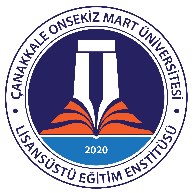 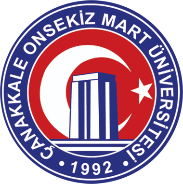 ÇANAKKALE ONSEKİZ MART ÜNİVERSİTESİLİSANSÜSTÜ EĞİTİM ENSTİTÜSÜ İsim SOYİSMİ tarafından Prof. Dr. İsim SOYİSMİ yönetiminde [ve Doç. Dr. İsim SOYİSMİ ikinci danışmanlığında (eğer mevcutsa)] hazırlanan ve ../../20.. tarihinde aşağıdaki jüri karşısında sunulan “Tezin Adı” başlıklı çalışma, Çanakkale Onsekiz Mart Üniversitesi Lisansüstü Eğitim Enstitüsü ………. Anabilim/Anasanat Dalı’nda YÜKSEK LİSANS/DOKTORA/SANATTA YETERLİK TEZİ olarak oy birliği/oy çokluğu ile kabul edilmiştir. (Dikkat! “oy birliği/oy çokluğu” ibarelerinden biri silinmelidir. Bu uyarıyı siliniz.)	……Jüri Üyeleriİmza..…...Prof. Dr. İsim SOYİSMİ(Danışman)…………………………Doç. Dr. İsim SOYİSMİ…………………………Dr. Öğr. Üyesi İsim SOYİSMİ………………………….Tez No: ……..Tez Savunma Tarihi: ../../20.. …………………………         İSİM SOYİSMİEnstitü Müdürü../../20..